Тема недели:«Живая и неживая природа»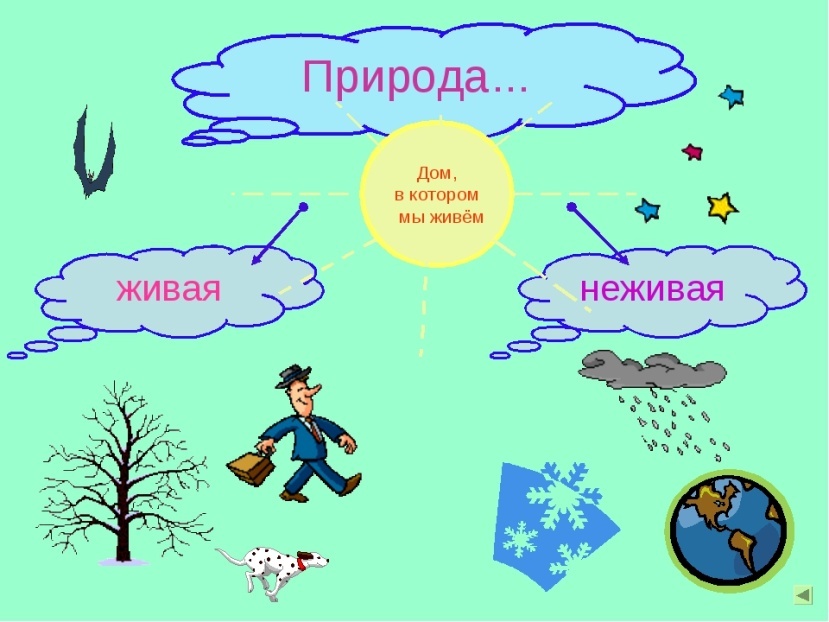 Цель: Научить отличать природные объекты от искусственных, объекты живой природы – от объектов неживой природы. Сформировать представление о неразрывной связи человека  с природой. Познакомить с природными  компонентами и их связями. Воспитывать  доброе, бережное отношение к природе.Учить различать твердые, жидкие, сыпучие предметы. Знакомить со свойствами разными материалами. Уточнять и расширять представления о том, как изменяются разные материалы под воздействием нагревания и охлаждения.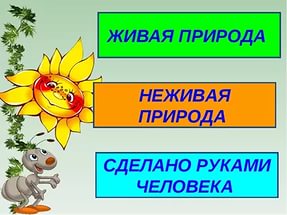 Расскажите ребенку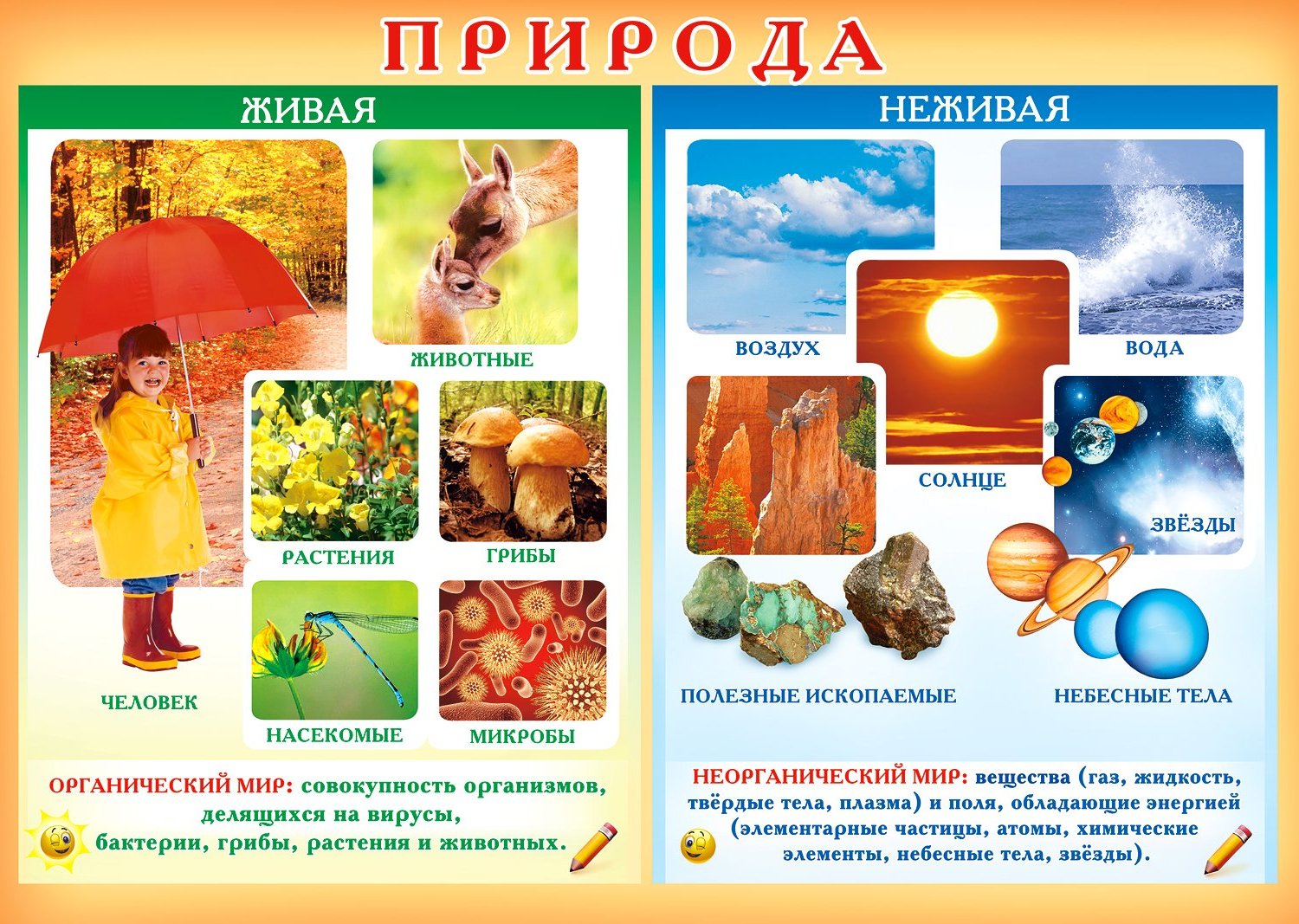 Расскажите ребенкуРукотворный мир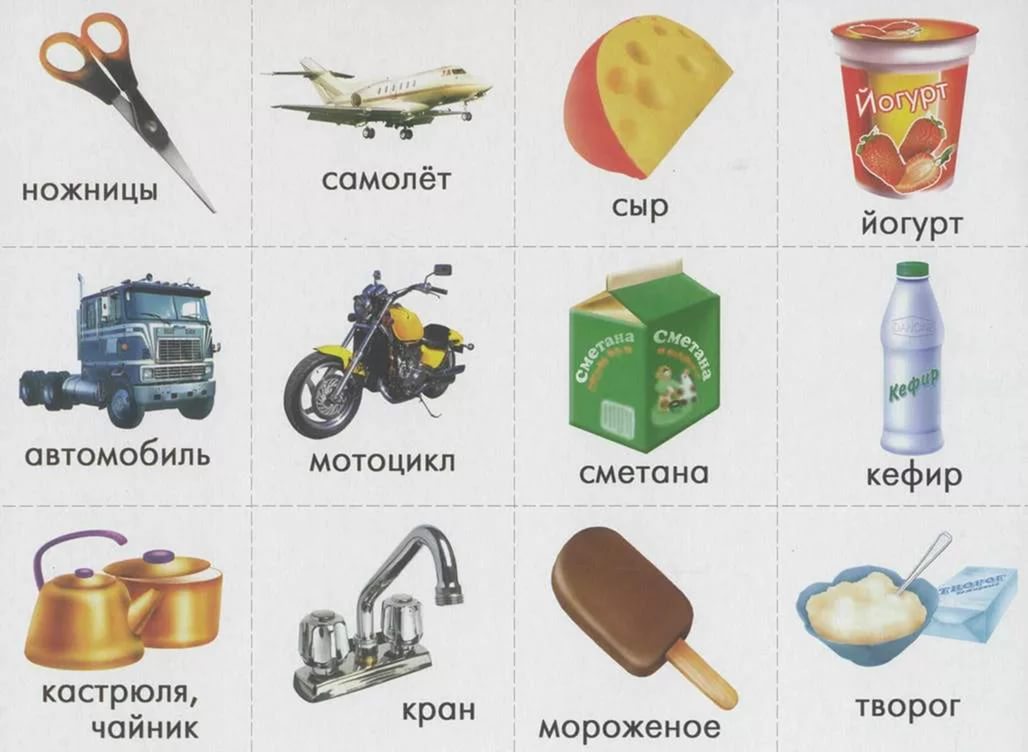 Природа — это то, что нас окружает, но не создано человеком. То, что создано людьми, принято называть рукотворным миром. То, что находится за окном: солнце, дерево, трава, насекомые, цветы, кошка — это природа. То, что в группе, дома — стул, стол, игрушки  — к природе не относится, это объекты рукотворного мира.Поиграйте с детьмиВ дидактических играх дети узнают о том, что  предметы вокруг них  бывают разные.Некоторые предметы сделаны руками человека (рукотворный мир), а другие предметы созданы природой (мир природы).Мир природы также очень разнообразен. Есть живая природа, а есть неживая природа. К миру природы относятся звезды и Луна, леса и горы, трава и деревья, птицы и насекомые. Это те предметы, который существуют вне человека, он не делал их своими руками или с помощью машин и инструментов.К неживой природе относятся снег и песок, луч солнца и камни, глина и горы,  реки и моря.К живой природе относятся растения, грибы, животные и микроорганизмы.К миру рукотворному относятся наша одежда  и обувь, дома и транспорт, инструменты и головные уборы и многое другое, магазины и другие здания вокруг нас, стадионы и дороги.«Что это такое?»Цель: Упражнять детей в умении отгадывать предметы живой или неживой природы.Рассказывать признаки предметов.Игровые действия:Ведущий загадывает живой или неживой объект природы и начинает перечислять его признаки, а дети должны отгадать заданный предмет.«Замысловатые вопросы»Цель: Развивать сообразительность и находчивость.Игровые действия:Воспитатель читает загадку-задачку:Росли четыре берёзы.На каждой берёзе –По четыре больших ветки,На каждой большой ветке –По четыре маленьких ветки,На каждой маленькой ветке –По четыре яблока.Сколько всего яблок?